ИНН 0261017707, КПП 026101001, р/с 40204810000000001211 в ГРКЦ НБ РБ Банка России г.Уфа,ОКПО 04277566, ОКТМО 80631460, БИК 048073001КАРАР                                                                                     ПОСТАНОВЛЕНИЕ№   27                                                                                         от 17 июня 2022 года О внесении изменений в постановление от 29 июня 2012 года №27 «Об утверждении административного регламента предоставление муниципальной услуги «Прием заявлений, документов, а также постановка граждан на учет в качестве нуждающихся в жилых помещениях в администрации сельского поселения Сайрановский  сельсовет»На основании протеста Ишимбайской межрайонной прокуратуры от 10.06.2022  № 3-1-2022 на отдельные положения решения Совета сельского поселения Сайрановский сельсовет муниципального района Ишимбайский район об утверждении административного регламента предоставление муниципальной услуги «Прием заявлений, документов, а также постановка граждан на учет в качестве нуждающихся в жилых помещениях в администрации сельского поселения Сайрановский сельсовет» вносятся следующие изменения в отдельные положения нормативного правового акта:На основании главы 7 раздела 3, ч. 2 ст. 56 Жилищного кодекса РФ включить в текст административного регламента раздел «Основания снятия с учета граждан, состоящих в качестве нуждающихся в жилых помещениях»К указанным основаниям отнести:-  подача заявления о снятии с учета;-  утрата оснований, дающих право на получение жилого помещения по договору социального найма;- изменение места жительства, выезда на место жительства в другое муниципальное образование, за исключением случаев изменения места жительства в пределах городов федерального значения Москвы, Санкт-Петербурга и Севастополя;- получение в установленном порядке от органа государственной власти или органа местного самоуправления бюджетных средств на приобретение или строительство жилого помещения;- предоставление им в установленном порядке от органа государственной власти или органа местного самоуправления земельного участка (кроме садового земельного участка) для строительства жилого дома, за исключением граждан, имеющих трех и более детей, а также иных категорий граждан, определенных федеральным законом, указом Президента Российской Федерации или законом субъекта Российской Федерации;-  выявление в представленных документах, сведений, не соответствующих действительности и послуживших основанием принятия на учет, а также неправомерных действий должностных лиц органа, осуществляющего принятие на учет, при решении вопроса о принятии на учет.Указать, что решения о снятии с учета граждан в качестве нуждающихся в жилых помещениях принимаются не позднее чем в течение тридцати рабочих дней со дня выявления обстоятельств, являющихся основанием принятия таких решений. Кроме того, закрепить в тесту регламента возможность судебного обжалования решений, действий (бездействия) должностных лиц органа местного самоуправления в течение трех месяцев со дня, когда гражданину, организации, иному лицу стало известно о нарушении их прав, свобод и законных интересов.Глава администрации                                                                        Р.М.ВалиевБашкортостан РеспубликаhыИшембай районымуниципаль районыҺайран  ауыл советыауыл биләмәhе хакимиәте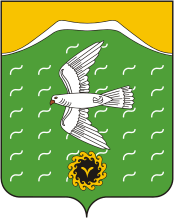 Администрация сельского поселенияСайрановский сельсоветмуниципального районаИшимбайский районРеспублики БашкортостанТөньяҡ  урамы, 8,Яңы  Әптек  ауылы, Ишембай районы, Башкортостан Республикаһы453222Тел.; 8(34794) 72-631, факс 72-631.Е-mail: sairansp@rambler.ru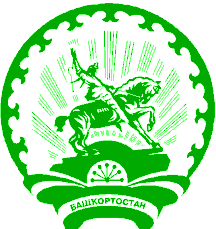 ул. Северная,8,с.Новоаптиково, Ишимбайский район,Республика Башкортостан453222Тел.; 8(34794) 72-631, факс 72-631.Е-mail: sairansp@rambler.ru